We understand that this application becomes binding when accepted by The Ruffed Grouse Society and agree to abide by exhibitor rules/ contract term and conditions.DISPLAY LIKE A PROOur 200 available booth packages will make you look every part the industry leader you are. Our all-inclusive exhibitor package includes:. 8’ drapery backwall . 3’ drapery sidewalls. Aisle carpeting. Admission passes for staff. Optional Carpeting (10’ x 10’booths only). Day and night securityEXHIBITOR TERMS & CONDITIONS:PAYMENT: The exhibitor agrees to pay the price indicated on the contract. A 50%Non-refundable deposit is required at the time of application.  The balance will become due on or before July 15, 2018.  When payments When balance of payment is not paid when due then the deposit may be forfeited and the space re-allocated.  LIMITATION OF LIABILITY:   Under no circumstances shall The RUFFED Grouse Society or the Exhibit Facility be liable for any lost profits or any incidental, indirect or punitive=e or consequential damages whatsoever for any of their acts or omissions weather or not apprised of the possibility of any such lost profits or damages.EXHIBIT GUIDELINES: Preparation of the exhibit shall be at the exhibitor’s expense.  Exhibitors must comply with the move in - move out    times.  Exhibits to be completed by the exhibitor for official inspection by 7:00 pm on the day prior to the first show date and is to remain intact until show close as indicated in the show hours. All booth decorations and exhibit materials must be kept within the confines of the rented booth dimensions.No Booth decorations or exhibit materials will block the visibility of another exhibit. Painting or fastening to walls, floors, ceiling or any other part of the building is not permitted. Attaching signs or display material to the show contractor’s equipment will be by approval only. Balloons, stick-on decals or similar products will not be permitted within the building.  Where exhibitors supply their own carpet, all stick down tape must be removed at shows end.  No exhibitor shall play loud music to annoy or interfere other exhibitors.SHOW HOURS:Friday September 14, 2018 -   12:00pm - 9:00pmSaturday September 15, 2018 - 9:00am -  6:00pmSunday   September 16, 2018 – 10:00am – 5:00pm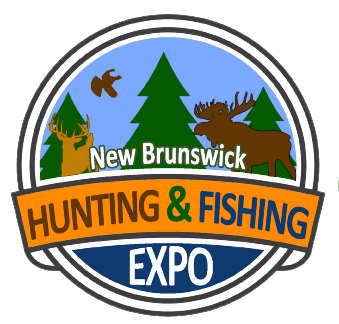 NEW BRUNSWICK HUNTING & FISHING EXPOSPETEMBER 14-16, 2018Capital Exhibit / Agrina Complex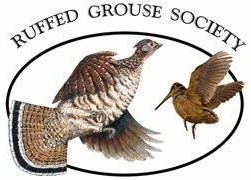 RUFFED GROUSE SOCIETY133 Burpee StFredericton, NB E3A 1M6506-451-8996  jlrgs@nbnet.nb.ca        EXHIBITOR CONTRACT / BOOTH RENTAL AGREEMENTEXHIBITOR CONTRACT / BOOTH RENTAL AGREEMENTEXHIBITOR CONTRACT / BOOTH RENTAL AGREEMENTCompany:Mailing address:Street address:Contact Name:Phone:Cell:Email (REQUIRED):Location Request – ChoicesLocation Request – ChoicesLocation Request – ChoicesLocation Request – ChoicesLocation Request – Choices1st    2nd 3rd@ $5.75 per sq. ft.  (10’x10’ MINIMUM SPACE)@ $5.75 per sq. ft.  (10’x10’ MINIMUM SPACE)@ $5.75 per sq. ft.  (10’x10’ MINIMUM SPACE)@ $5.75 per sq. ft.  (10’x10’ MINIMUM SPACE)@ $5.75 per sq. ft.  (10’x10’ MINIMUM SPACE)@ $5.75 per sq. ft.  (10’x10’ MINIMUM SPACE)@ $5.75 per sq. ft.  (10’x10’ MINIMUM SPACE)@ $5.75 per sq. ft.  (10’x10’ MINIMUM SPACE)@ $5.75 per sq. ft.  (10’x10’ MINIMUM SPACE)$@$4.75 per sq. ft. (200’-399’)  @$4.75 per sq. ft. (200’-399’)  @$4.75 per sq. ft. (200’-399’)  @$4.75 per sq. ft. (200’-399’)  @$4.75 per sq. ft. (200’-399’)  @$4.75 per sq. ft. (200’-399’)  @$4.75 per sq. ft. (200’-399’)  @$4.75 per sq. ft. (200’-399’)  @$4.75 per sq. ft. (200’-399’)  $@ $ 3.75 per sq. ft. (over 1000)@ $ 3.75 per sq. ft. (over 1000)@ $ 3.75 per sq. ft. (over 1000)@ $ 3.75 per sq. ft. (over 1000)@ $ 3.75 per sq. ft. (over 1000)@ $ 3.75 per sq. ft. (over 1000)@ $ 3.75 per sq. ft. (over 1000)@ $ 3.75 per sq. ft. (over 1000)@ $ 3.75 per sq. ft. (over 1000)$@ $ @ $ @ $ per outside Display (40’x20’)  per outside Display (40’x20’)  per outside Display (40’x20’)  per outside Display (40’x20’)  per outside Display (40’x20’)  per outside Display (40’x20’)  $@ $350 (Econo) Not for Profits per 100 SQ Ft	             @ $350 (Econo) Not for Profits per 100 SQ Ft	             @ $350 (Econo) Not for Profits per 100 SQ Ft	             @ $350 (Econo) Not for Profits per 100 SQ Ft	             @ $350 (Econo) Not for Profits per 100 SQ Ft	             @ $350 (Econo) Not for Profits per 100 SQ Ft	             @ $350 (Econo) Not for Profits per 100 SQ Ft	             @ $350 (Econo) Not for Profits per 100 SQ Ft	             @ $350 (Econo) Not for Profits per 100 SQ Ft	             $SubtotalSubtotalSubtotalSubtotalSubtotalSubtotalSubtotalSubtotalSubtotal$Your GST / HST number Your GST / HST number Sales TaxSales TaxSales Tax$50% Deposit of the total at time of the application50% Deposit of the total at time of the application50% Deposit of the total at time of the application50% Deposit of the total at time of the application50% Deposit of the total at time of the application50% Deposit of the total at time of the application50% Deposit of the total at time of the application50% Deposit of the total at time of the application50% Deposit of the total at time of the application50% Deposit of the total at time of the application50% Deposit of the total at time of the application50% Deposit of the total at time of the application$TotalTotalTotalTotalTotalTotalTotalTotalTotalTotalTotalTotal$Total Due by July 15th, 2018Total Due by July 15th, 2018Total Due by July 15th, 2018Total Due by July 15th, 2018Total Due by July 15th, 2018Total Due by July 15th, 2018Total Due by July 15th, 2018Total Due by July 15th, 2018Total Due by July 15th, 2018Total Due by July 15th, 2018Total Due by July 15th, 2018Total Due by July 15th, 2018$PAYMENT METHODPAYMENT METHOD e-Transfer (email to jlrgs@nbnet.nb.ca  including transaction password Cheque (Cheques should be made payable to The Ruffed Grouse Society Credit card (Contact Show Management for Credit Card Processing) Visa/MCCUSTOMER:CUSTOMER:CUSTOMER:CUSTOMER:CUSTOMER:CUSTOMER:Name(print)Confirming(Signature)DateSHOW MANAGEMENT:SHOW MANAGEMENT:SHOW MANAGEMENT:SHOW MANAGEMENT:SHOW MANAGEMENT:SHOW MANAGEMENT:Name(print)Confirming(Signature)Date